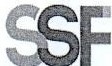 SUPERINTENDENCIA DELSISTEMA FINANCIEROFECHA: 22/12/2022Versión pública según Art. 30 LAIP. Por supresión de información confidencial. Art. 24 Lit. c. LAIP.ORDEN DE COMPRA	No.	454PROVEEDOR: LUIS ALEJANDRO CHICAS HUEZONIT:	xxxxxxxxxxxxxxxxUNIDAD SOLICITANTE: DIRECCIÓN DE ADMINISTRACIÓN Y FINANZASADMINISTRADOR O.C.: JUAN ANTONIO MUÑOZFAVOR SUMINISTRAR LO SIGUIENTE:(2216)REQUERIMIENTO No. 458/2022ANALISTA: ENRIQUE DELGADOBIEN	X	SERVICIO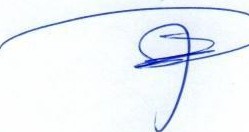 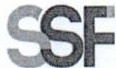 SUPERINTENDENCIA DELSISTEMA FINANCIEROFECHA: 22/12/2022ORDEN DE COMPRA	No.	454PROVEEDOR: LUIS ALEJANDRO CHICAS HUEZONIT:	xxxxxxxxxxxxxxxxUNIDAD SOLICITANTE: DIRECCIÓN DE ADMINISTRACIÓN Y FINANZASADMINISTRADOR O.C.: JUAN ANTONIO MUÑOZFAVOR SUMINISTRAR LO SIGUIENTE:(2216)REQUERIMIENTO No. 458/2022ANALISTA: ENRIQUE DELGADOBIEN   X	SERVICIOCANTIDAD	CODIGO	DESCRIPCION	COSTO UNITARIO	COSTO TOTAL1 120440		PROY.DE NUEVAS INSTALACIONES PARA LA SSF FORMA DE PAGO: CONTRA ENTREGA0.0000	0.00SON: CUATRO MIL SETECIENTOS SETENTA Y CINCO US DÓLARES 25/100ORIGINAL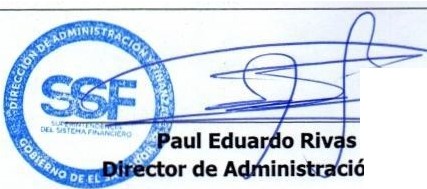 TOTAL:	4,775.25CANTIDADCODIGODESCRIPCION	COSTOUNITARIOCOSTO TOTAL2120440PROY.DE NUEVAS INSTALACIONES PARA LA SSF11.300022.60PALMERAS ARECA4120440PROY.DE NUEVAS INSTALACIONES PARA LA SSF18.080072.32PALMERA MIAMI ENANA4120440PROY.DE NUEVAS INSTALACIONES PARA LA SSF16.950067.80PALMERA ABANICO4120440PROY.DE NUEVAS INSTALACIONES PARA LA SSF13.560054.24VERANERA8120440PROY.DE NUEVAS INSTALACIONES PARA LA SSF6.780054.24IXORA EXTRANJERA6120440PROY.DE NUEVAS INSTALACIONES PARA LA SSF5.650033.90CHEFLERA2120440PROY.DE NUEVAS INSTALACIONES PARA LA SSF16.950033.90TUYA4120440PROY.DE NUEVAS INSTALACIONES PARA LA SSF11.300045.20ARBUSTO DE CENIZO2120440PROY.DE NUEVAS INSTALACIONES PARA LA SSF11.300022.60CALAGUALA4120440PROY.DE NUEVAS INSTALACIONES PARA LA SSF7.910031.64PHILODENDRO VARIEDAD32120440PROY.DE NUEVAS INSTALACIONES PARA LA SSF125.32004,010.24MACETA DE POLI RESINA (EN DISEÑO PRISMA CEMENTO)8120440PROY.DE NUEVAS INSTALACIONES PARA LA SSF7.910063.28CUBRE SUELO DE MADERA ROJIZO23120440PROY.DE NUEVAS INSTALACIONES PARA LA SSF6.7800155.94SACO DE HUMUS (100 LBS)1120440PROY.DE NUEVAS INSTALACIONES PARA LA SSF107.3500107.35TRANSPORTE1120440PROY.DE NUEVAS INSTALACIONES PARA LA SSF0.00000.00LUGAR DE ENTREGA: URBANIZACIÓN LOMA DE SAN FRANCISCO, AVENIDA ALBERT EINSTEIN, Nº 17, ANTIGUOCUSCATLÁN, LA LIBERTAD1120440PROY.DE NUEVAS INSTALACIONES PARA LA SSF0.00000.00TIEMPO DE ENTREGA: 3 DÍAS HABILES DESPUÉS DE HABERRECIBIDO LA OC